2020 Commercial Energy Modeling Report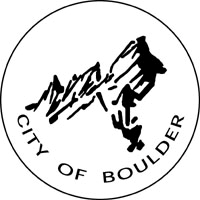 There are three Performance Compliance Paths in the 2020 City of Boulder Energy Conservation Code:Fixed Target Performance PathModeled Baseline Performance PathMeasured Performance Outcome PathThese compliance paths are described in Section C407 of the energy code. All new construction with construction values greater than $500,000 must use one of these paths.  Additionally, Level 3 and Level 4 Alterations as defined in the code must also us the performance paths to comply with the energy code.  This Energy Modeling Report serves as the template for all three energy code compliance paths.  If using the Fixed Target or Measured Outcome Performance Paths, the Baseline Inputs may be left blank. Directions: Please complete and submit this report with permit application for commercial projects pursuing compliance with the 2020 City of Boulder Energy Conservation Code Performance Path.  In addition, the Mandatory Measures Checklist must be completed and submitted with the permit application. Projects pursuing LEED certification and using the Modeled Baseline Performance Path can alternatively submit the LEED version 4 Minimum Energy Performance Calculator to document compliance with Boulder’s code. Projects must demonstrate a Performance Cost Index (PCI) 25% below the Performance Cost Index Target (PCIt) calculated in accordance with Section 4.2.1.1 of ANSI/ASHRAE/IESNA Standard 90.1-2016, Appendix G, Table 4.2.1.1.Please note some projects may be selected to provide more detail on the modeling inputs and outputs.  These projects will be notified by the plans examiner through the permit application review process.INTRODUCTIONBackground on the Project:Please provide a summary description of the nature of the project, and the key energy aspects of the design. Include summary of mechanical systems and energy saving strategies.Applicable Requirements:Project Summary Table:Project square footage breakdown by usage type. Please use space types as provided by ENERGY STAR Portfolio Manager when you fill in the usage types for the project.comparison of proposed design versus baseline designSummarize modeling inputs for the Baseline and Proposed models. Highlight where models differ and clearly identify where the proposed model is less efficient than the baseline model.Summary of resultsPlease complete the tables below. Applicants are also encouraged to submit graphic representation of the results generated by the modeling software.Baseline and Proposed Model Comparison TableDescription of energy efficiency or renewable energy measures implemented in this project. Please list the drawing number in the plan set that shows this measure, and a brief description of how it saves energy above the baseline code in the “Notes” column. For all measures that use the Exceptional Calculation Method, please describe how savings were calculated.Proposed energy summary by end usePerformance Cost Index Calculationsperformance feedbackProjects using the performance path are required to submit an analysis comparing design modeling to actual energy use for a consecutive 12-month period within two years of project occupancy. This analysis should use billing data and sub-metered data from the building to identify the accuracy of the energy model and any areas of performance divergence from predicted energy use. All projects are required to provide a narrative summary describing areas of alignment and misalignment of predictive modeling with actual energy use patterns, including modeled EUI and metered EUI. Please include with this report a copy of the signed contract for this work to be completed by the firm responsible for code compliance energy modeling.  dESIGN TEAM SIGNATURES Demonstrating energy code compliance via the performance path requires the modeling inputs to be accurate and well specified in the construction documents. By signing below, the design team and building owner verify that the modeling inputs accurately capture the architectural, mechanical, electrical, plumbing design.  Additionally, the building owner agrees that the schedules and building occupancy accurately depict how the building is intended to be used. Compliance PathRequirement Summary New Construction > $500,000Fixed Target Performance PathComply with Fixed Target Performance in Section C407.3.2 New Construction > $500,000Modeled Baseline Performance PathComply with Modeled Baseline Performance Path in Section C407.3.1 New Construction > $500,000Measured Performance Outcome PathComply with Measured Performance Outcome Path in Section C407.3.3 Level 3 AlterationPerformance Path, Target X 125% Level 4 AlterationPerformance Path, Target X 110%General InfoResponse/CommentsConditioned square footage (SF)Unconditioned SFRenovated SFEstimated occupancy dateList other green building certifications being pursued by the projectUtility rates used in energy model (including demand charges)Energy Model InfoEnergy ModelerSimulation ProgramSimulation Weather FileClimate Zone Target EUI (for projects using the Fixed Target Performance Path)Usage TypesConditioned SF% of Total Conditioned SFModel Input ParameterProposed Design InputBaseline Design InputExterior Wall ConstructionRoof ConstructionFloor/Slab ConstructionWindow-to-gross wall ratioFenestration typeFenestration U-factorFenestration SHGC - NorthFenestration SHGC - Non-NorthFenestration Visual LightTransmittanceShading DevicesInterior Lighting Power Density(W/sf)Daylighting ControlsOther Lighting Control CreditsExterior Lighting Power (kW)Process Lighting (kW)Receptacle Equipment PowerDensity (W/sf)Domestic Hot WaterPrimary HVAC System TypeOther HVAC System TypeFan Supply VolumeFan PowerEconomizer ControlDemand Control VentilationUnitary Equipment CoolingEfficiencyUnitary Equipment HeatingEfficiencyChiller parametersChilled water loop & pumpparametersBoiler parametersHot water loop & pumpparametersCooling tower parametersCondenser water loop & pumpparametersEnergy RecoveryBuilding Schedules (lighting, plug loads, occupancy)Renewables On-Site(ADD AS NECESSARY)DescriptionProposed Model Baseline Model (based on the average of the 4 baseline model orientations required by ASHRAE 90.1)Annual Utility Cost (electric, $/year)Annual Utility Cost (gas, $/year)Total Utility Cost ($/year)Annual Electricity Purchased from Utility (kWh/year)Annual Natural Gas Purchased from Utility (therms/year)Site Energy Use Intensity (kBtu/SF-year)Peak Electric Demand (kW)Number of unmet load hours total (i.e. # of hours per year that any zone cannot meet the heating or cooling setpoint)Annual Production of On-Site Renewables (kWh/year)Efficiency/Renewable Energy MeasureDrawing # from Plans Notes (How does this save energy above baseline code?)End UseEnergy TypeUnits of 
Annual Energy and Peak DemandBaselineProposed DesignEnergy / Demand Savings 
per End-UseEnd Use 
Percent Contribution to Total Energy SavingsEnd Use 
Percent 
Contribution to 
Total Cost SavingsPercent of Total Proposed  
Site Energy ConsumptionInterior lightingElectricityInterior lightingElectricityLighting in ApartmentsElectricityLighting in ApartmentsElectricityInterior lighting - processElectricityInterior lighting - processElectricityExterior lightingElectricityExterior lightingElectricitySpace heatingNatural GasSpace heatingNatural GasSpace heatingElectricitySpace heatingElectricityHeat Pump SupplementaryElectricityHeat Pump SupplementaryElectricitySpace coolingElectricitySpace coolingElectricitySpace coolingNatural GasSpace coolingNatural GasPumpsElectricityPumpsElectricityHeat rejectionElectricityHeat rejectionElectricityFans - interior ventilationElectricityFans - interior ventilationElectricityFans - parking garageElectricityFans - parking garageElectricityFans - Kitchen VentilationElectricityFans - Kitchen VentilationElectricityService water heatingNatural GasService water heatingNatural GasService water heatingElectricityService water heatingElectricityMisc EquipmentElectricityMisc EquipmentElectricityMisc EquipmentNatural GasMisc EquipmentNatural GasIT equipmentElectricityIT equipmentElectricityCookingElectricityCookingElectricityRefrigeration Equipment (Regulated)ElectricityRefrigeration Equipment (Regulated)ElectricityRefrigeration Equipment (Unregulated)ElectricityRefrigeration Equipment (Unregulated)ElectricityElevators and escalatorsElectricityElevators and escalatorsElectricityBuilding TransformersElectricityBuilding TransformersElectricityProposed Building Performance before site-generated renewable energy and exceptional calculationsOnsite Renewable Cost Savings, Site EnergyExceptional Calculations Cost Savings, Site EnergyProposed Building Performance including renewable energy and exceptional calculationsBaseline Building Unregulated Energy Cost (BBUEC)Baseline Building Regulated Energy Cost (BBREC)Baseline Building Performance (BBP)Building Performance Factor (BPF)Target Performance Cost Index (PCIt)Performance Cost Index without renewables and exceptional calculationsPerformance Cost Index including exceptional calculationsPerformance Cost Index including exceptional calculations and renewables% Improvement Beyond ASHRAE 90.1 2016 Appendix G, excluding renewable and exceptional calculations% Improvement Beyond ASHRAE 90.1 2016 Appendix G, all included(MUST BE 25% TO COMPLY WITH 2020 CITY OF BOULDER ENERGY CODE)ProfessionalSignatureArchitect(print name)(company)Architect(print name)(date)Mechanical Engineer(print name)(company)Mechanical Engineer(print name)(date)Electrical Engineer(print name)(company)Electrical Engineer(print name)(date)Building Owner(print name)(company)Building Owner(print name)(date)